1.【答案】C【解析】古田会议是指1929年12月28日至29日，红四军在上杭县古田村召开的第九次党的代表大会。该会议解决了如何把一支以农民为主要成分的军队建设成为中共领导下的新型人民军队的问题，A项正确。遵义会议是指1935年1月15日至17日，中共中央政治局在贵州遵义召开的独立自主地解决中国革命问题的一次极其重要的扩大会议，此次会议是在红军第五次反“围剿”失败和长征初期严重受挫的情况下， 为了纠正王明在军事指挥上“左”倾领导的错误而召开的，B项正确。瓦窑堡会议是指1935年12月17日至25日，中国共产党在陕北瓦窑堡召开的政治局扩大会议。会议分析了 华北事变后国内阶级关系的新变化，讨论了抗日民族统一战线、国防政府和抗日联军等问题，批判了党 内长期存在着的“左”倾关门主义，制定了抗日民族统一战线的策略方针，D项正确。洛川会议是指1937年8月22日至25日，中共中央在陕北洛川召开的政治局扩大会议，此次会议通过了《抗日救国十大纲领》，决定把党的工作重心放在敌后，在敌后放手发动群众，开展独立自主的游击战 争，开辟敌后战场，建立敌后抗日根据地，C项表述错误。确定“北上抗日的总方针”的是1935年6月召 开的“两河口会议”。故本题选C。2.【答案】A【解析】按生产要素分配是凭借资本、技术、土地、劳动力等生产要素而取得个人收入的分配方 式，李某把自家的10亩土地入股所获得的收入属于按生产要素分配，①当选。李某是该公司的股东，收入必然受公司经营状况的影响，②当选。按劳分配要以社会主义公有制的存在为前提，李某所在的企业非公有制企业，其每月工资属于按劳动要 素分配，不属于按劳分配，③不当选。李某所在的企业是有限公司，不是股份有限公司，其收入不受股票价格波动的影响，④不当选。因此， 正确的有①②。故本题选A。3.【答案】C【解析】南海地处中国大陆最南端；黄海地处中国大陆最东边；渤海地处中国大陆东部北端；东海 地处中国大陆以东、黄海以南。因此，从南到北依次为南海、东海、黄海、渤海。故本题选C。4.【答案】C【解析】刺史制度是汉武帝在秦御史监郡和汉初丞相史出刺基础上的独创，是君主专制主义中央集 权的产物。察举制是汉代一种由下而上推选人才为官的制度，确立的时间是汉武帝元光元年。编户齐民 是汉代政府实行的户籍制度，汉武帝时期开始推行。A、B、D项都属于开始于两汉时期的政治经济制度。C项“一条鞭法”是明代嘉靖时期确立的赋税及徭役 制度，由张居正于万历九年推广到全国。故本题选C。5.【答案】D【解析】秦巴山地包括关中谷地、秦岭山脉、汉江谷地和大巴山，A项说法正确。 大散关是关中四大关之一，位于陕西省宝鸡市渭滨区南的大散岭上，B项说法正确。陕西省以大陆季风性气候为主，具有夏季高温多雨，冬季寒冷干燥的气候特点，C项说法正确。 渭河流经甘肃、陕西，是黄河的最大支流，但陕西境内最大的河流是汉江，D项说法错误。故本题选D。6.【答案】A【解析】运动时消耗大量能量，而能量平时是从葡萄糖通过有氧呼吸而得来的，但是运动中氧气的 供应不足，导致一部分葡萄糖会进行无氧分解，产生了乳酸，而乳酸是酸性的，会对肌肉产生刺激，所 以会造成肌肉酸痛，A项与无氧呼吸有关。用糯米和酒曲酿制米酒利用的是有氧发酵，B项与无氧呼吸无关。农作物受涝时短时间不会死亡，因为根里有少量空气，如果长期受涝，会发生无氧呼吸而死亡，C项与 无氧呼吸无关。水果催熟，顾名思义，就是指使用非自然的特定条件使水果加快成熟过程，一般采用一些化学物质，如 乙烯、乙烯利等，D项与无氧呼吸无关。故本题选A。7.【答案】D【解析】《民法典》第180条规定，因不可抗力不能履行民事义务的，不承担民事责任。法律另有规定的，依照其规定。不可抗力是不能预见、不能避免且不能克服的客观情况。本案中，甲所买的羊被 雷电击中，属于不可抗力，乙无需承担民事责任。故本题选D。8.【答案】B【解析】中国人口密度大致以黑龙江的黑河—云南腾冲一线为界线，该线东南部人口多，西北部人 口少，A项错误，B项正确。秦岭—淮河一线是一条综合地理界线，包括南北方分界线、800mm等降水量线、旱作水田分界线、亚热 带与暖温带分界线、1月平均气温0℃等温线等，C项错误。天山—阴山为我国北列山脉，D项错误。故本题选B。9.【答案】A【解析】雾状水适用于扑灭可燃粉尘、纤维状物质、谷物堆囤等固体物质的火灾，也可以用于电气 设备火灾的扑救。干粉灭火剂适用于扑灭油类、可燃性气体、电器设备等物品的初起火灾。 泡沫灭火剂是扑救可燃、易燃液体的有效灭火剂。二氧化碳灭火剂可用于液体或可熔固体物质火灾和气体火灾、带电火灾。 因此扑救粉尘爆炸事故最有效的灭火剂是雾状水。故本题选A。10.【答案】A【解析】A项正确，我国是最早种植大豆的国家，也是最早利用大豆制成豆腐制品的国家。 B项错误，玉米是在1492年哥伦布发现美洲以后，才传到各国，不是通过丝绸之路传入中国的。 C项错误，目前世界上最主要的油料作物是大豆。D项错误，目前世界上最大的稻米出口国是泰国。故本题选A。11.【答案】D【解析】A项错误，眼睛容易疲劳的人应多食用维生素A含量高的食物，另外，含有维生素C的食物 也对眼睛有益。B项错误，夏季高温环境下进行体育锻炼应注意穿着合适、透气、浅色、宽松的衣服，如果穿着长袖长 裤，运动过量，容易出现中暑等症状。C项错误，有氧运动是指人体在氧气充分供应的情况下进行的体育锻炼，跳高不属于有氧运动。D项正确。故本题选D。12.【答案】D【解析】A项正确，天然气的主要成分是甲烷，难溶于水，而在高温、高压下易溶于石油中。B项正确，D项错误，石油的主要成分是各种烷烃、环烷烃、芳香烃的混合物，烃类有机物一般都比水 轻，因此石油的密度一般比水小，而且烃不能电离，所以石油不导电。C项正确，由于煤炭是乌黑色的，煤炭资源又是目前主要能源，所以称之为“乌金”。 故本题选D。13.【答案】B【解析】A项错误，遇到强烈破坏性的地震，一定不能跳楼，不能夺窗而逃，而应保持镇静就地避 震。B项正确，由于热空气上升的作用，火灾中产生的浓烟将漂浮在上层，因此浓烟弥漫时尽量采取低姿势 爬行，头部尽量贴近地面。C项错误，雷电交加时在空旷的野外应尽量降低身体的高度，以减少直接雷击的危险，双脚要尽量靠 近，与地面接触越小愈好。D项错误，刮大风时，高楼上的异物容易被吹下来；而一些老树树干已经枯死，根基不牢，也有可能在大风天气中断裂，这将对停靠在高楼或大树下的机动车辆造成损害。 故本题选B。14.【答案】A,C,D【解析】国务院批转的《关于深化收入分配制度改革的若干意见》中指出，改革开放以来，我国收 入分配制度改革逐步推进，破除了传统计划经济体制下平均主义的分配方式，在坚持按劳分配为主体的 基础上，允许和鼓励资本、技术、管理等要素按贡献参与分配，不断加大收入分配调节力度。经过三十 多年的探索与实践，按劳分配为主体、多种分配方式并存的分配制度基本确立，以税收、社会保障、转 移支付为主要手段的再分配调节框架初步形成，有力地推动了社会主义市场经济体制的建立，极大地促 进了国民经济快速发展，城乡居民人均实际收入平均每十年翻一番，家庭财产稳定增加，人民生活水平 显著提高。实践证明，我国收入分配制度是与基本国情、发展阶段总体相适应的。因此，A、C、D项正确。故本题选ACD。15.【答案】B,C,D【解析】B、C、D三项均涉及政府系统和外部系统，当选。A项党政联席会议只涉及政府系统，属于 政府内部沟通协调机制，排除。故本题选BCD。16.【答案】A,B,D【解析】A、B、D项正确，《保守国家秘密法》第13条第四款规定，机关、单位执行上级确定的国家秘密事项，需要定密的，根据所执行的国家秘密事项的密级确定。下级机关、单位认为本机关、本单 位产生的有关定密事项属于上级机关、单位的定密权限，应当先行采取保密措施，并立即报请上级机关、单位确定；没有上级机关、单位的，应当立即提请有相应定密权限的业务主管部门或者保密行政管 理部门确定。C项错误，该法第12条第二款规定，机关、单位确定、变更和解除本机关、本单位的国家秘密，应当由 承办人提出具体意见，经定密责任人审核批准。故本题选ABD。17.【答案】B,D【解析】免疫系统疾病主要是机体对自身抗原发生免疫反应而导致自身组织损害所引起的疾病，主 要包括：艾滋病、系统性红斑狼疮、慢性淋巴细胞性甲状腺炎、甲状腺功能亢进、胰岛素依赖型糖尿病、重症肌无力、类风湿关节炎、硬皮病、系统性血管炎、天疱疮、皮肌炎及混合型结缔组织病等。因 此，B、D项正确。冠心病是心脏病的一种，尿毒症是慢性肾功能衰竭进入终末阶段时出现的一系列临床表现所组成的综合征，二者均不属于免疫系统疾病。故本题选BD。18.【答案】D【解析】D项正确，《清明上河图》为北宋风俗画，是北宋画家张择端仅见的存世精品。该幅画生动记录了中国十二世纪北宋都城东京（又称汴京，今河南开封）的城市面貌和当时社会各阶层人民的生 活状况，是北宋时期都城汴京当年繁荣的见证，也是北宋城市经济情况的写照。故本题选D。19.【答案】A【解析】公共服务可以根据其内容和形式分为基础公共服务、经济公共服务、公共安全服务、社会 公共服务。基础公共服务是指那些通过国家权力介入或公共资源投入，为公民及其组织提供从事生产、生活、发展 和娱乐等活动都需要的基础性服务，如提供水、电、气，交通与通讯基础设施，邮电与气象服务等。经济公共服务是指通过国家权力介入或公共资源投入为公民及其组织即企业从事经济发展活动所提供的 各种服务，如科技推广、咨询服务以及政策性信贷等。公共安全服务是指通过国家权力介入或公共资源投入为公民提供的安全服务，如军队、警察和消防等方 面的服务。社会公共服务则是指通过国家权力介入或公共资源投入为满足公民的社会发展活动的直接需要所提供的 服务。社会发展领域包括教育、科学普及、医疗卫生、社会保障以及环境保护等领域。垃圾处理属于环境保护的领域，因此，垃圾处理是一项社会公共服务，A项正确。 故本题选A。20.【答案】B【解析】A项正确，我国南方的气候高温多雨、耕地多以水田为主，所以当地的农民因地制宜种植生长习性喜高温多雨的水稻。而我国北方降水较少，气温较低，耕地多为旱地，适合喜干耐寒的小麦生 长。这就造成了我国南方居民多以大米为主食、北方居民多以面食为主的饮食差异。B项错误，南方房屋的层高较北方高，这是因为南方夏季炎热，层高较高有利于通风纳凉，而北方冬季寒冷，房屋层高较矮则有利于保暖；屋顶坡度的大小主要受排水要求差异的影响，我国南方较北方雨水 充沛，因而为了更好地排水，从北到南，房屋屋顶的坡度逐渐增大。C项正确，北方冬季寒冷干燥，过去农村住房大多就地取土，用土坯垒墙有良好的保温效果；而南方夏 季高温多雨，旧式民居多用砖瓦、竹木建屋，不仅冬暖夏凉，还可以抗潮保湿，透气性强。D项正确，我国古代的交通运输方式是南方以船为主，北方以马为主。其原因是南方气候湿润，降水丰富，地表河网密布，因此为适应“水乡”的船舶运输便应运而生。而北方多干旱、半干旱气候，草场广 布，畜牧业发达，马匹除了提供乳肉产品外，又以其耐力好、速度快而被北方人民驯化为代步工具，成 为北方大地的交通工具。故本题选B。21.【答案】C【解析】选项排除法。第一空根据语法搭配，先排除D项，“授权”是动词，此处应填入名词； 再排除A项，“责权”强调“责”与“权”并行，文段“主动创造法律”不涉及“责”的层面。再比较B、C项，“完善立法”是固定表达，且“权力”更强调一种强制力。 故本题选C。22.【答案】D【解析】第一空与“节奏”并列，结合后文“古代散文名篇”，可知“先生遣词造句”应不仅注重 节奏，还注重声韵，“声律”（指语言文字的声韵格律）和“韵律”（指声韵和节律）更贴切，“韵味”指雅致含蓄的意味，“节律”指某些物体运动的节奏和规律，排除B、C项。再看第二空，“纷繁”指多而复杂，呼应前文的“参差错落”，比“复杂”的意思更深一层，更符合语 义，排除A项。验证第三空，“抑扬顿挫”指声音的高低起伏和停顿转折，符合语义。 故本题选D。23.【答案】A【解析】直接从第二空入手，文段主要强调“以民族主义观念包装各种体育竞技”这一现象的多发 性、频繁性，只有“娴熟”最符合文意，锁定A项。验证第一空和第三空，“天经地义”和“约定俗成”均符合语境。 故本题选A。24.【答案】C【解析】第一空先排除D项，“坚称”指断言，尤指不顾可能遇到的反驳或怀疑而断言； 再看第二空，结合第一空的动词可排除B项，“守望”缺乏行动力，不符合语境；最后看第三空，“福音”比喻有利于公众的好消息，“福祉”指幸福、福利，显然“福祉”更贴切。 故本题选C。25.【答案】B【解析】由选项可知，三个成语逐层递进，且内含因果关系，因此“贻误大业”应在第三空的位置 上，排除A、C项。再看第一空，“失去群众支持”导致的结果是工作不能顺利开展，“寸步难行”最合适，排除D项。 故本题选B。26.【答案】A【解析】从第二空入手，“无视”和“轻视”两个词都有主观上瞧不起的意思，不符合语境，排除 C、D项。再看A、B项，“忽略”一般指无意识地疏忽，不在意，而“忽视”多指有意识地不在意、不重视某些事 情，故此处应用“忽视”。第一空“大相径庭”比喻相差很远，大不相同，符合语境。 故本题选A。27.【答案】D【解析】第一空的宾语是“生活”，“保证”逊于其他三个词语，先排除C项； 第二空搭配的对象是“中华传统文化”，“传输”无法与之搭配，再排除B项；第三空联系语义，孩子在葡萄牙学校学习，应该是“耳濡目染”葡语以及葡国文化，而不是“司空见 惯”，排除A项。故本题选D。28.【答案】B【解析】先看第一空，大学生去基层一线和艰苦地方是需要勇气的，并且文段也没有体现出大学生 去基层一线和艰苦地方的兴奋状态，因此，“乐于”明显不符合语义，排除A、C项。再看第二空，“善于”指擅长或在某方面具有特长，“易于”指容易，在平凡的岗位上创造不平凡的业 绩并不容易，排除D项。故本题选B。29.【答案】B【解析】先看第二空，“安抚”指安顿抚慰，“安慰”形容因精神上得到满足而心情安适，“抚 慰”指抚恤安慰，根据语义，“女儿在身边”会使心情舒适，“安慰”最恰当，排除A、C项。再看第三空，“安抚”无法与“创伤”搭配，排除D项。 验证B项，“学问渊博”“抚慰创伤”均符合搭配。故本题选B。30.【答案】A【解析】第一空根据前文的“及时纠偏”和后文的“及时纠错”，可知强调的是及时性，四个选项 只有A项“尽早”最合适。再验证第二空，“制衡”指相互制约，使不偏移，最贴近语境，文段论述的多元价值的意义就是不同价 值间的制约与平衡。故本题选A。31.【答案】B【解析】先看第一空，所填入词语的意思程度应与后文“指导”相近，“干扰”和“支配”词义均 较重，排除C、D项。再看第二空，人在情绪失控时容易做出不合常规的举动，但这种举动未必都是“危险”的，排除A项。 故本题选B。32.【答案】B【解析】先看第一空，人类鼻子具有分辨不同气味的功能，不具有“记忆”和“追踪”的功能，排 除A、D项。再看第二空，根据前文“诱导试验”，可知二甲基丁酸甲酯这种化合物具有“吸引”蕈蚊的作用，排除 C项。故本题选B。33.【答案】C【解析】先看第二空，“捉襟见肘”形容顾此失彼，“应接不暇”形容人事繁杂难以接待应付，都 无法形容共享单车大肆投放影响居民生活的情况，排除A、D项。再看第一空，“跃跃欲试”形容急切地想试试的模样，共享单车领域一窝蜂地投资已经是既成事实，并 非处于尝试阶段，排除B项。故本题选C。34.【答案】A【解析】先看第二空，文段讲中国人民的创造精神推动着我国快速向前发展，“日新月异”（指发 展或进步迅速，不断出现新事物、新气象）和“一日千里”（比喻进展极快）符合文意，排除B、C项。 再看第一空，“迸发”与“呈现”都有事物显现出来的意思，但“迸发”强调由内而外的突然发出， 与“前所未有”相呼应，排除D项。故本题选A。35.【答案】C【解析】先看第一空，“提倡”与“倡导”无法同“变革”搭配，排除B、D项。再看第三空，前文讲我们要提升发展质量，进行质量变革，从而增强发展优势，建设质量强国，“高质 量发展”应为最终期望达到的结果，“实现”更恰当，排除A项。故本题选C。36.【答案】A【解析】文段共两句话，首句从诗人和知音两个角度谈论对诗的作用。第二句列举具体的诗词为例 子，说明诗歌的意象经由吟诵后所产生的效果。那么，关键词应该是诗、知音和意象。故本题选A。37.【答案】C【解析】文段末尾“宜居行星还必须具备适当的内部温度”，接下去的内容最有可能围绕“内部温 度”而展开，因此排除B、D两项。文段已经说明生命存在需要适当的内部温度，因此不必再阐述二者的 关系，而应将重点放在讨论适当的内部温度是什么样的星球所能具备的，排除A项。故本题选C。38.【答案】A【解析】文段首先引入很多人建议将有意义和创意的网络词汇收入词典，以显示对网络词汇的重视。“但”引出作者的观点，即重视网络词汇，不是非得将网络词汇纳入词典，因为网络词汇的变化速 度和路径与传统词汇有很大的不同。由此可知，作者认为网络词汇是否纳入词典，没那么重要。B项“需要有开放的态度”无从体现，C项“没有生命力”说法过于绝对，D项“确有必要”与文段意思 相悖。故本题选A。39.【答案】A【解析】文段首先讲传统的社会就业观在逐渐转变，学子们意识到体面和尊严在于自己辛勤劳动的 成就以及事业腾挪的空间，接着用“如果”引出假设，即在乡村也可以实现人生价值，有广阔的事业发 展天地，不必株守于城市。显然，文段意在强调乡村同样是学子们实现人生理想、大展宏图的天地，A 项正确。B、C、D三项均偏离论述重点“乡村”。故本题选A。40.【答案】C【解析】文段讲中国媒体和公众会因为文化焦虑和传播压力，认为译者在翻译中国文学作品时未必 能将中国元素翻译到位。后文用“事实上”转折提出自己的观点，即不同语言的文学之间具有某种审美 的和人性的通约性，有助于作家们跨语种翻译。A、B、D项均符合文意，C项“考量翻译作品质量的关键 因素”文段无从体现。故本题选C。41.【答案】D【解析】A项错误，关于“外来人口”的定义，文段没有详细介绍。B项错误，由“一方面家乡观念牢固地限制了人口迁徙，另一方面人口迁徙又是自由的”，可知在中国 古代，人口迁徙并没有受到限制。C项错误，对于迁徙而来的人口该如何对待，文段没有论及。D项正确，由“地区的繁荣，离不开迁徙而来的人口的创造与建设”可得知。故本题选D。42.【答案】B【解析】文段讲人们通过鸡蛋上的标识码可以查询到鸡蛋的相关信息，进而保证大多数鸡蛋可安全 食用，说明标识码的重要性，B项最恰当。A项只是文段引出观点的一个例子，不是重点；C项说法过于绝对；D项偷换概念，文段指根据标识码可 以查询鸡蛋是否属于被污染范畴，并不能帮助污染源的查找。故本题选B。43.【答案】B【解析】文段介绍伦敦为了治理拥堵而对机动车收取拥堵费，这一措施却使城市交通变得更加拥 堵。因为人们认为自己为“错误”付出了代价，从而没有了负罪感。文段最后通过转折关联词“可是”点出文段主旨，即“最好的方式就是宽容甚至‘放任’他的错误”，对于伦敦的交通来说，就是以 宽容的态度对待它的拥堵，这样人们才会产生内疚感从而减少驾车出行，B项为其同义转换。A项说法过于宽泛；C项“交通政策”无从体现；D项无中生有，文段并未提到人们不遵守交通规则。 故本题选B。44.【答案】D【解析】文段指出当代中国人“提笔忘字”的现象早不罕见，一方面是人们习惯于敲打键盘，另一 方面是人们对汉字“敬畏之心”的淡薄。最后一句话“但”引导的内容是作者的观点，即在不需要过于 追求速度与效率的时候，拿起久违的笔写一封信、题几句诗，“这不仅是对中华汉字文化的一种传承， 或许更是一种获得温暖与真诚交流的方式”，由此可知作者希望人们可以通过书写来传承中华汉字文化，D项恰当。其他三项均是文段的部分内容。故本题选D。45.【答案】B【解析】文段谈论跨境电子商务的各个优势对于中国制造发展将带来极大利好，即带来发展机遇， 后文再从中小企业层面对机遇进行论证分析。A、D项均不是文段论述的重点；C项偷换概念，题干所述为“中小企业”，而非“企业”。故本题选B。46.【答案】A【解析】文段主要讲作者以前在疑惑不定的情况下，以决定语发表了见解，而今为这种欺骗他人的 做法感到痛恶。A项出自东晋陶渊明《归去来兮辞》，意思是“我确实入了迷途，但不算太远，已经觉悟到现在是对 的，以前的行为是错的”，与文意一致。B项出自《论语•里仁》，意思是“早上明白做人的道理，晚上死去也无遗憾了”。 C项出自《论语•微子》，意思是“过去的已经无法挽回，未来的还可以争取”。D项出自《离骚》，意思是“这些都是我内心所珍爱的，就是让我死很多次也不后悔”。 B、C、D三项均不符合文意，排除。故本题选A。47.【答案】A【解析】文段先讲知识产权在私权法律制度创新与变迁中对创新活动的积极作用，接着通过“但”引出文段重点，即“知识产权既是发展战略的选择，也是综合国力的体现”，可见知识产权非 常重要，A项符合语义。B项偷换概念，文段讲的是“知识产权”，而不是“知识产权法”，排除；C项间接指出知识产权的作 用，概括不全面，排除；D项非文段重点，排除。故本题选A。48.【答案】A【解析】研究人员通过大脑镜像实验，分析形成厌食症的原因，即负责协调情绪和负责感知后果的 两部分神经回路不平衡，导致面对食物时会出现两种不同的反应。A项为其同义转换。B、D两项仅为文段部分内容；C项“恐惧心理”文段中无从体现。 故本题选A。49.【答案】C【解析】马文·明斯基的话的意思是我们终有一天能得到拥有强大的解决问题能力的程序，但却没 有“智能安坐”。根据后文“寻找智能的‘位置’是个棘手问题”，可知横线处的“安坐”指的就是“位置”，只有C项最恰当。故本题选C。50.【答案】D【解析】A项搭配不当，“取缔”的对象应是“经营场所”，不能是“音像制品”；B项搭配不当，“中国经济”不能说是“地方”；C项不合逻辑，“每个人身上都存在着他所在社会的传统”是原 因分析，可将“所以”改为“因为”。故本题选D。51.【答案】A【解析】	本题考查幂次数列。第一步：观察数列。变化趋势忽增忽减，且变化幅度较大，可优先考虑幂次数列。 第二步：原数列可转化为：2²+1，4³-1，6²+1，8³-1，10²+1。规律为：①底数为等差数列；②指数为平方数立方数交叉循环；③修正数为加1减1交叉循环。因此原数列未知项为12³-1，尾数为7，只有A项符合。故本题选A。52.【答案】A【解析】原数列后项除以前项得到：1、2、4、8、（16），为等比数列。因此原数列未知项为32×16=512。故本题选A。53.【答案】D【解析】原数列后项减前项得到：0、2、4、6、（8），为等差数列。因此原数列未知项为10+8=18。故本题选D。54.【答案】A【解析】原数列满足如下规律：an+3=an+an+1+an+2（n≥1），即39=11+12+16，67=12+16+39，122=16+39+67。因此原数列未知项为39+67+122=**8，尾数为8，观察选项，只有A项满足。 故本题选A。55.【答案】D【解析】本题考查小数数列。第一步：观察数列。小数数列多考虑小数点前后的机械划分。第二步：原数列整数部分：2、5、8、11、14、（17），是公差为3的等差数列；小数部分：1、2、4、 8、16、（32），是公比为2的等比数列。因此原数列未知项为17.32。故本题选D。56.【答案】D【解析】解析一：利用赋值法，假设进货价为100万元，则上涨50%之后为150万元，按照八折出售即为120万元，同时扣除5%的交易费6万元，则实际售价为114万元，会赚14万元。而题目说赚了7万元， 所以按照比例，调整赋值法的进货价，为50万元。故本题选D。解析二：数理本质法，由于（进货价+赚的7万元）相当于（八折后价格的95%），可知（进货价+ 7万元）能够被19整除，代入四个选项，只有（50+7）能够满足被19整除，直接得出答案。故本题选D。57.【答案】A【解析】	本题考查立体几何问题。第一步：审阅题干。本题较为简单，可先求出长方体的体积，再根据体积公式求出宽。第二步：设长方体的宽为x米，则长为2x米，可得其体积为 。已知一分钟抽水1立方米，则10小时抽水10×60×1=600立方米，即该蓄水池的体积为600立方米。因此   ，解得x=10，即蓄水池的宽为10米。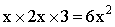 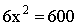 故本题选A。58.【答案】C【解析】	本题考查部分打折问题。第一步：审阅题干。三种情况的人数未知，总人数、总件数、总费用已知，可用方程法解题。 第二步：设买1件的顾客有x位，买2件的有y位，买3件的有z位，根据题意有x+y+z=33，x+2y+3z=76，100x+2y×0.9×100+3z×0.8×100=6460，解得x=4，y=15，z=14。故本题选C。59.【答案】A【解析】	本题考查几何最值问题。第一步：审阅题干。本题出现“圆锥形、圆柱、侧面积最大”，可知为立体几何中的最值问题。 第二步：根据题意画出如下示意图：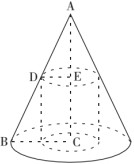 设礼物盒的半径DE=Xcm，根据题意可知，BC=20cm，AC=60cm，△ADE∽△ABC，则=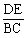 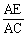 ，化简得AE=3X，EC=AC-AE=60-3X。礼物盒的侧面积为2πX×（60-3X）=6π×X×（20-X），根据均值不等式可知，当X=20-X时，侧面积最大，此时X=10，侧面积为	2。故本题选A。60.【答案】C【解析】	本题考查基础应用问题。第一步：审阅题干。本题类似鸡兔同笼问题，可使用盈亏思想解题。 第二步：方法一：假设运送的鸡蛋中，完整的有X枚，破损的有Y枚，根据题意可列方程：，解得X=24960，Y=40。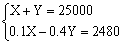 故本题选C。方法二：假设全部运送完整，应该得运费2500元，实际得到运送费2480元，每破损一枚鸡蛋，就要比完整运送少得0.5元，所以破损数量为（2500-2480）÷0.5=40枚。故本题选C。61.【答案】D【解析】	本题考查平面几何问题。第一步：审阅题干。长方形面积已知，重叠部分面积占圆和长方形面积的比重已知，则先求出重叠部分 的面积，再求圆的面积。第二步：根据题意可知，重叠部分的面积为8×6× =24平方厘米，则圆的面积为24÷ =36平方厘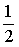 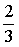 米。故本题选D。62.【答案】A【解析】	本题考查比赛问题。第一步：审阅题干。6人进行单循环赛，每人都与其他选手赛一场，则每人都需比5场。第二步：方法一：第二轮乙的对手是丁，则第二轮甲的对手是戊或己，若为己，则第二轮丙的对手为戊，与 第三轮重复，排除；则第二轮甲的对手是戊，丙的对手是己。第三轮丙的对手是戊，则第三轮甲的对手是丁或己，若为己，则第三轮乙的对手是丁，与第二轮重 复，排除，则第三轮甲的对手是丁，乙的对手是己。综上，第一、二、三、四轮甲的对手分别是丙、戊、丁、乙，而每个人都与其他选手赛一场，则甲 只剩下和己未进行比赛，则只能在第五轮进行。故本题选A。方法二：表格分析。对战情况如下表：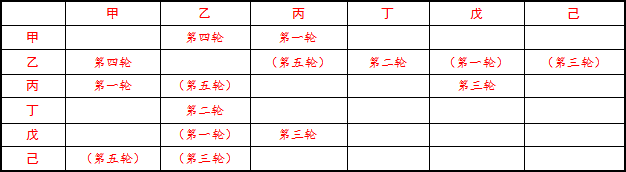 由上表分析可知，乙、丙第一、二、三、四轮都在跟其他人打，则乙和丙第五轮一定会对打。 乙和戊只能在第一轮或第三轮打，但戊第三轮与丙打，则乙和戊在第一轮对打。乙和己只能在第三轮对打。甲第二轮不能跟丁打，第三轮不能跟丙打，也不能跟己打，则第三轮只能跟丁打，第二轮跟戊打。 因此甲第五轮只能跟己打。故本题选A。63.【答案】B【解析】本题考查比赛问题。第一步：审阅题干。每两个队之间都要比赛1场，说明每个队都要比赛3场。第二步：中国队已比赛了3场，说明中国队与日本队、德国队、丹麦队都比赛过；日本队只比赛过1场， 则这一场是与中国队比的，德国队比赛了2场，则德国队的另一场是与丹麦队比的，那么丹麦队还有1场 与日本队的比赛未比。故本题选B。64.【答案】C【解析】本题考查部分打折问题。第一步：审阅题干。本题因条件较为简单，可通过方程解题。第二步：设这套茶具的原价为x元，根据题意可列式：x×（1+40%）×80%-x=24，解得x=200。故本题选C。65.【答案】D【解析】	本题考查基础应用。假设手机充满的总电量为210，则通话1小时耗电量为210÷6=35，待机状态1小时耗电量为210÷210=1。设乘坐火车的时长为2t，则手机通话与待机时长均为t，根据题意可知（35+1）t=210，解得t=，因此乘坐火车时长为×2=小时，即11小时40分钟。故本题选D。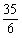 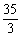 66.【答案】C【解析】本题考查溶液问题。第一步：审阅题干。溶液问题可通过十字交叉法解题。第二步：根据题意，设第一次混合后的温度为x℃，利用十字交叉法：则有	=	，解得x=60。根据题意可知，接下来第一次混合相当于200+100-60=240毫升 60℃热水和60毫升20℃凉水混合，利用十字交叉法同理可得，混合后的温度为52℃。同理，第二次 混合后的温度为45.6℃，第三次混合后的温度为40.48℃，第四次混合后的温度为36.384℃，达到了运动后人适应的饮水温度范围。因此小王一共加了4次60毫升的凉水。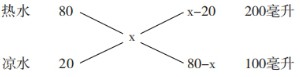 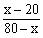 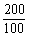 故本题选C。67.【答案】D【解析】因AB与CD平行，故△AOB∽△COD。已知CO=2AO，因此S△AOB:S△COD=1:4。又因△AOB与△BOC是两个等高的三角形，故二者的面积之比等于AO与CO的边长之比，为1:2。△ABD与△ABC等底等高，则S△AOD=S△BOC。设△AOB的面积为x，则梯形ABCD的面积为x+4x+2x+2x=9x，因此梯形ABCD与△AOB的面积之比为9x:x=9:1。故本题选D。68.【答案】A【解析】设草坪的边长为1，则草坪的周长为4，面积为1。池塘的面积是除池塘之外草坪面积的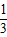 ，即池塘面积为草坪面积的 ，为 ；池塘的周长为2。设池塘的长和宽分别为x和y，可列方程组2（x+y）=2，xy= ，解得x= ，y=，因此池塘的长和宽之比为1:1。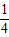 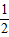 故本题选A。69.【答案】D【解析】根据容斥原理可知，同时参加物理和数学两科竞赛的人数为（30+32）-（60-20）=22。 故本题选D。70.【答案】A【解析】	n	n2013 尾数变化规律与3 相同，为3、9、7、1……循环变换，周期为4，2013÷4=503……1，则20132013的尾数与31相同，为3；同理，2014n尾数变化规律与4n相同，为4、6……循环变换，周期为2，2014能整除2， 则20142014的尾数与42相同，为6。因此原式个位数为3×6=18的个位数，为8。故本题选A。71.【答案】D【解析】设大油轮运x趟，小船运y趟，耗油总量z升，根据题意可知，700x+40y=9000，z=1400x+95y，解得z=2137.5-262.5x，因此，当x最大时，z最小。x最大时，y最 小为0，则x=9000÷700≈12.9。因此大油轮单独运13趟，耗油总量最少，为13×1400=18200升。故本题选D。72.【答案】C【解析】设甲、乙、丙三人年龄分别为x、y、z，根据题意可知，①x+y-z=70，②x-y=1，③x-2z=13。①-②可得：④2y-z=69。③-②可得：⑤y-2z=12，④-⑤得y+z=57。因此乙、丙年龄之和为57 岁。故本题选C。73.【答案】A【解析】	本题考查古典概率问题。第一步：审阅题干。本题可通过分类讨论枚举相关情况解题。 第二步：两张卡片数字之积能被4整除的情况有三种：①一张卡片为4，另一张任选，共有9种选法；②一张卡片为8，另一张任选除4以外的卡片，共有8种选法；③在2、6、10中任选两张，其上数字之积都能被4整除，共有 =3种选法。任取两张卡片有   =45种选法，因此本题概率为= 。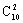 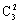 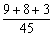 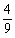 故本题选A。74.【答案】A【解析】三位数中，最大的为999，因999÷51=19……30，即商最大为19。若取商为19，余数则为9.5，不符合三位数要求；因此取商为18，余数则为9，此时A=51×18+9=927，为最大。故本题选A。75.【答案】B【解析】设工程总量为36（最小公倍数），则甲、乙合作的工作效率为3，乙、丙合作的工作效率 为4，丙、丁合作的工作效率为3。因此甲、乙、丙、丁四人合作的效率为3+3=6，则甲和丁合作的效率 为6-4=2，完成工作所需时间为36÷2=18天。故本题选B。76.【答案】D【解析】本题考查数量类规律。第一步：观察图形。题干图形线性特征明显，考虑数量类规律。题干各图形短线数量依次为：12、11、 9、6，差值为1、2、3，则问号处图形短线数量与前一个图形的短线数量之差应为4，则问号处图形短线 数量应为6-4=2。第二步：分析选项，确定答案。 A项：短线数量为4，排除。B项：短线数量为3，排除。C项：短线数量为4，排除。D项：短线数量为2，当选。故本题选D。77.【答案】D【解析】题干各图形拼合，形成的图形如下图所示。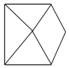 故本题选D。78.【答案】B【解析】A项，左面与右面相对位置关系与展开图相反，排除；C项，假设左面正确，则右面的实线 应从上顶点指向底边，排除；D项，假设右面正确，则左面应为只含一条虚线的面，排除。故本题选B。79.【答案】D【解析】题干各图形内部的直线数依次为0、1、2、3、（4），只有D项符合。 故本题选D。80.【答案】A【解析】题干上一行的第一、三、五个图形是下一行的后三个图形，上一行的第二、四、六、七个 图形是下一行的前四个图形，则问号处应为A项图形。故本题选A。81.【答案】D【解析】题干第一组图形中，第一个和第二个图形叠加得到第三个图形，其中横线直接叠加，非横 线去同存异。第二组图形遵循此规律，则问号处应为D项图形。故本题选D。82.【答案】C【解析】题干第一组图形中，第一列和第四列阴影方格依次向下移动1格，第二列阴影方格依次向 上移动1格，第三列保持不变。第二组图形中，三角形也可视为四列，第一列和第二列阴影依次向上移动1格，第三列和第四列保持不 变，则问号处应为C项图形。故本题选C。83.【答案】D【解析】第一列各字母均为轴对称图形，第二列各字母均为中心对称图形，第三列各字母既是轴对 称图形，又为中心对称图形。观察选项，只有D项符合。故本题选D。84.【答案】D【解析】A项，假设左面正确，则右面的小三角形应位于右下角，排除。 B项，假设左面正确，则右面应为展开图中最右边的那一面，排除。C项，假设左面正确，则右面的直线应从顶点垂直指向底边，排除。 故本题选D。85.【答案】A【解析】第一组图形均有一条竖向对称轴，第二组图形均有一条方向为“左上—右下”的对称轴， 只有A项符合。故本题选A。86.【答案】D【解析】本题考查场所关系。第一步：分析题干词语间的关系。火车在轨道上行驶。 第二步：分析选项，确定答案。A项：电脑和键盘配套使用，电脑可以上网，排除。B项：镜头是相机的组成部分，相机用于拍照，排除。 C项：飞机在机场停留，在天空中飞行，排除。D项：油轮在江海上航行，当选。故本题选D。87.【答案】B【解析】本题考查人文地理类。选项逐一代入。A项：岳飞是宋朝人，陈胜是秦朝人，不是汉朝人，前后逻辑关系不一致，排除。 B项：金人是宋朝的外患，匈奴人是汉朝的外患，前后逻辑关系一致，当选。C项：词是一种诗的别体，兴起于隋唐，在宋朝进入全盛时期；《汉书》是东汉历史学家班固编撰的， 记述上起西汉汉高祖元年，下至新朝的王莽地皇四年史事的史书，前后逻辑关系不一致，排除。D项：印刷术发明于隋朝，宋朝的一大发明是活字印刷术；万里长城始建于周朝，汉代进一步修建，词 语间联系不及B项紧密，排除。故本题选B。88.【答案】D【解析】本题考查因果关系。第一步：分析题干词语间的关系。竞争会导致正负面两种结果，淘汰是竞争的负面结果。 第二步：分析选项，确定答案。A项：惊吓只会导致负面结果，排除。 B项：疏忽只会导致负面结果，排除。 C项：亏损与失信无明显联系，排除。D项：判断可能会导致正负两种结果，失误为判断的负面结果，当选。 故本题选D。89.【答案】C【解析】有些专家是官员，有些官员是专家，为交叉关系；有些少年是歌手，有些歌手是少年，为 交叉关系。故本题选C。90.【答案】B【解析】本题考查近义关系。第一步：分析题干词语间的关系。“天真”和“幼稚”均形容人思想单纯，属于近义关系，且前者感情 色彩偏积极，后者感情色彩偏消极。第二步：分析选项，确定答案。A项：小偷是偷窃的人，强盗是抢劫的人，二者无明显联系，排除。B项：“懵懂”和“糊涂”均形容人头脑不清楚，属于近义关系，且前者感情色彩偏积极，后者感情色 彩偏消极，当选。C项：公正和公平属于近义关系，但二者感情色彩相同，排除。D项：“懦弱”指人软弱无能，“忍让”指人忍耐让步，二者不是近义关系，排除。 故本题选B。91.【答案】D【解析】摇头表示反对，D项微笑表示开心。A项愤怒是心情的一种，排除。B项手语的不同手势表 示不同意思，排除。C项困乏和休息为因果关系，排除。故本题选D。92.【答案】B【解析】选项逐一代入。A项，银行提供理财服务，知识是智慧的前提，前后关系不一致，排除。 B项，银行储存钞票，大脑储存知识，前后关系一致。C项，银行属于交易场所，教师传授知识，前后关系不一致，排除。D项，钱庄是银行的雏形，信息可转化为知识，前后关系不一致，排除。故本题选B。93.【答案】A【解析】通过公文传递政务信息，A项通过电视传递广告信息。 B、C项与题干关系不符，均排除。D项“规划”和“计划”为近义关系，排除。故本题选A。94.【答案】C【解析】本题考查功能关系。第一步：分析题干词语间的关系。土地可以用来耕种，为功能关系。 第二步：分析选项，确定答案。A项：支付租金是共享单车的使用条件，且共享单车的功能是骑行，与题干逻辑关系不符，排除。 B项：电子报纸是一种便利的新闻传播方式，与题干逻辑关系不符，排除。C项：矩阵二维码可以用来支付，，为功能关系，与题干逻辑关系一致，当选。 D项：“传播剪纸艺术”，二者构成动宾结构，与题干逻辑关系不符，排除。故本题选C。95.【答案】C【解析】本题考查人文地理类关系。第一步：分析题干词语间的关系。“横看成岭侧成峰，远近高低各不同”出自苏轼的《题西林壁》，描 写的是江西的庐山。第二步：分析选项，确定答案。A项：“白日依山尽，黄河入海流”出自王之涣的《登鹳雀楼》，鹳雀楼位于山西，排除。 B项：“会当凌绝顶，一览众山小”出自杜甫的《望岳》，描写的是山东的泰山，排除。C项：“长安回望绣成堆，山顶千门次第开”出自杜牧的《过华清宫绝句三首•其一》，描写的是陕西的 骊山，当选。D项：“画栋朝飞南浦云，珠帘暮卷西山雨”出自王勃的《滕王阁序》，滕王阁位于江西，排除。 故本题选C。96.【答案】D【解析】文段论据：一系列统计数据。论点：试管婴儿技术导致试管婴儿比自然受孕婴儿出生缺陷 率高，为削弱论点题型。D项说明试管婴儿缺陷率与父母年龄有关，属于他因削弱。A项说明试管婴儿技术在操作过程中的确会加大风险，加强了论点。 B项说的是试管婴儿技术失败率，属无关选项。C项指出试管婴儿的受精卵是最优质的，排除他因，加强了论点。 故本题选D。97.【答案】A【解析】本题考查结论类。第一步：审阅题干。题干给出部分信息，问法为“可以推出”型，确认考查结论类。 第二步：分析选项，确定答案。A项：根据“他们……，尽管他们……”，可以推出能识别正确证明和不正确证明的人可能无法定义证 明的准确意义，当选。B项：根据“几乎所有……”，无法推知数学家的数量为全部还是部分，所以不能推出有的数学家不能 识别不正确证明的无效之处，排除；C项：根据“几乎所有……”，无法推知数学家的数量为全部还是部分，所以不能推出数学家都不能定 义一个证明的准确意义，排除；D项：根据“几乎所有……”，无法推知数学家的数量为全部还是部分，所以不能推出有的数学家不识 别正确的证明，但能识别不正确的证明，排除。故本题选A。98.【答案】B【解析】本题考查翻译推理。第一步：翻译题干信息。成功的互联网公司→初创的互联网公司建立用户思维。 第二步：分析选项，确定答案。A项：“有用户思维”肯定后件，不能推出肯定前件，是否成功不能确定，即没有成为成功的互联网公 司的情况可能出现，排除。B项：“没有用户思维”否定后件，可以推出否定前件，即不可能成为成功的互联网公司，即成为一家 成功的互联网公司的情况不可能出现，当选。C项：“没有用户思维”否定后件，可以推出否定前件，即没有成为成功的互联网公司，即没有成为成 功的互联网公司的情况一定出现，排除。D项：“有用户思维”肯定后件，不能推出肯定前件，是否成功不能确定，即没有成为成功的互联网公 司的情况可能出现，排除。故本题选B。99.【答案】A【解析】论点：为了迫使该工厂改变生产流程，减少污染，当地居民决定对该厂销量最大的产品进 行联合抵制。论据：对销售量最大的产品进行抵制能够最大程度地降低该厂的利润。A项说明产品的销售量并不能代表其利润，即对销售量最大的产品进行抵制可能无法达到目的，最能质 疑题干推论。B、C项都只指出了生产流程，不能削弱。D项时间长不代表没用，削弱力度不及A项。故本题选A。100.【答案】A【解析】本题考查削弱类。第一步：分析题干论点论据。论点：应该在湖的入江水道处修建水闸，通过控制枯水期水位，增加湖区鱼类的生活空间，保护越冬的 候鸟。论据：某湖出现枯水期提前、持续时间延长等问题，枯水期水位过低，鱼类减少，影响越冬鸟类进食。 第二步：分析选项，确定答案。A项：说明水闸会严重影响鱼类的自然繁殖，使枯水期鱼类减少的情况更严重，则不能保护越冬的候 鸟，最能削弱题干论点，当选。B项：指出高水位也不利于候鸟取食，只能说明要控制水位保证不过高，不能削弱题干论点，排除。 C项：说明枯水期盗猎增多，不利于保护珍禽，属于支持项，排除。D项：指出水闸对江豚的影响，对题干论点的削弱力度较小，排除。 故本题选A。101.【答案】C【解析】本题考查翻译推理。第一步：翻译题干信息。①吉利车停在乙车位→﹁奇瑞车停在丙车位；②大众车停在甲车位∨大众车停 在乙车位；③吉利车停在甲车位∨奇瑞车停在甲车位→大众车找不到车位。第二步：根据题干信息解题。由题干信息无法得知奇瑞车和大众车谁先找到车位，排除A、B项。“三辆 车最后刚好把3个车位停满”否定③的后件，可推出否定前件，即“﹁（吉利车停在甲车位∨奇瑞车停在甲车位）”，则吉利车和奇瑞车均不停在甲车位，因此大众车停在甲车位，而吉利车停在丙车位，则 奇瑞车停在乙车位，C项正确，排除D项。故本题选C。102.【答案】C【解析】李强的话和赵进的话相互矛盾，必有一真一假，则根据“四人的话有两人说的是真的，两 人说的是假的”可知王刚的话和杨帆的话也必有一真一假。假设杨帆的话为真，即刘超能通过，则王刚 的话也为真，假设不成立。因此，杨帆的话为假，刘超没通过，则根据王刚的话为真，可知王刚通过了，李强的话为真，赵进的话为假，符合题干条件，C项正确。故本题选C。103.【答案】C【解析】题干的逻辑结构：适合于实验用的小动物→繁殖快∧与人相似的基因多，有些小动物繁殖快∧﹁与人相似的基因多→有些繁殖快的小动物﹁适合用于实验，即肯定后件的一个联言肢同时否定另 一个联言肢，推出否定前件。A项“评定国家贫困生奖学金的规定没有得到严格的执行”不是否定前件，排除。B项“有些票房好的电影其实可看性并不强”没有肯定后件的一个联言肢，“有些电影的票房之所以好 主要靠的是成功的市场发行”也不是否定前件，排除。C项翻译为：修读《认知科学的哲学》→对认知科学感兴趣∧已经修过《知识论》，有些学生对认知科学很感兴趣∧﹁修过《知识论》→有些对认知科学感兴趣的学生﹁修读《认知科学的哲学》，与题干相 符。D项“不是每周进行系统维护的电脑在使用一年后都要拿到专卖店去维修”即“有些没有进行系统维护 的电脑∧使用一年后→﹁需要拿到专卖店去维修”，明显与题干不符，排除。故本题选C。104.【答案】D【解析】选项逐一代入。A项，小刘24岁，比小陈大1岁，比小李大2岁，则小刘三句话都说错了， 不符合题意，排除。B项，小刘25岁，比小陈大3岁，比小李大2岁，则小刘三句话都说错了，不符合题意，排除。C项，小李比小刘年纪大，小刘22岁，小陈比小刘大2岁，则小李三句话都说错了，不符合题意，排除。 D项，小刘23岁，小李22岁，小陈比小刘大2岁，三个人各说错了一句话，符合题意。故本题选D。105.【答案】D【解析】题干论点：在去年的校对工作中，乙报纸的校稿员比甲报纸的校稿员工作更有成效。 论据：去年，甲报纸出现了一些文字错误，而乙报纸没有文字错误。论点和论据间无直接联系，需要在“文字错误”和“工作成效”之间“搭桥”，D项符合，说明可以通 过文字错误的数量判断校稿员的工作成效，是论点基于的假设。A、C项属于无关项，B项削弱论点，均排除。故本题选D。106.【答案】D【解析】本题考查经济类定义判断。第一步：分析定义要点。“交易成本”的定义要点是：①交易活动中；②为达成合作；③支付的各种资 源的总和。第二步：分析选项，确定答案。A项：为了搜索交易信息符合①②，消耗了两天时间，符合③，符合定义，排除。B项：购买专利是交易活动，符合①，为了开拓生产符合②，花费五十万元符合③，符合定义，排除。 C项：在购房中符合①，为契约符合②，向中介支付了五千元符合③，符合定义，排除。D项：因违反合同而支付五百万元的违约金，不是为达成合作支付的资源，不符合②，当选。 故本题选D。107.【答案】D【解析】本题考查社会类定义判断。第一步：分析定义要点。“内耗效应”的定义要点：①社会或部门内部；②因不协调或矛盾造成无谓的 消耗而产生的负效应；③本质是并未对外作功而只是内部消耗能量。第二步：分析选项，确定答案。A项：广告战、价格战是正常的竞争手段，没有体现不协调或矛盾，不符合②，排除。B项：学生无心学习是因为游戏机商贩兜售游戏机，没有体现不协调或矛盾，不符合②，排除。 C项：甲国和乙国属于两个不同的国家，不符合①，排除。D项：董事会成员之间符合①，因利益纷争上演闹剧符合②，导致集团股票大跌，说明没有对外做功只 是内部消耗，符合④，符合定义，当选。故本题选D。108.【答案】A【解析】本题考查社会类定义。第一步：分析定义要点。“群体盲思”的定义要点：①成员的思维高度倾向于一致；②使其他变通行动 路线的现实性评估受到压抑。第二步：分析选项，确定答案。A项：开会中少数人的声音被淹没，说明少数人的思维受到压抑，而多数人思维一致，符合①②，符合 定义，当选。B项：张三跟专家意见不同，未体现使其他变通行动路线的现实性评估受到压抑，不符合②，排除。C项：某科学家认为进化论不正确，未体现使其他变通行动路线的现实性评估受到压抑，不符合②，排 除。D项：业主围攻售楼处，未体现使其他变通行动路线的现实性评估受到压抑，不符合②，排除。 故本题选A。109.【答案】D【解析】本题考查法律类定义。第一步：分析定义要点。“行政指导”的定义要点：①行政主体；②在其所管辖的权限内；③采取引导、劝告、建议、协商、示范、制定导向性政策、发布有关信息等非强制性手段；④在行政相对方的同 意或协助下，实现一定行政目的。第二步：分析选项，确定答案。A项：其他各国政府并不在中国政府所管辖的权限内，不符合②，排除。B项：发出橙色预警信号不需要行政相对方的同意或协助，不符合④，排除。C项：“签订合同”不属于③非强制性手段中的任何一种，排除。D项：丙县人民政府号召该县农民种植水蜜桃，并提供优惠贷款符合①②③④，符合定义，当选。 故本题选D。110.【答案】A【解析】缺失111.【答案】C【解析】“文献老化”的定义要点：科学文献随着时间的推移，有效性或有益性逐渐降低甚至失去 价值。A项只是破损，不是有效性或有益性降低，不符合定义，排除。B项“几乎无人查阅”不能说明有效性或有益性降低，不符合定义，排除。 C项“数据误差很大”说明有效性降低，符合定义。D项“仍然受到研究者的高度重视”说明有效性或有益性没有降低，不符合定义，排除。 故本题选C。112.【答案】C【解析】“绿客”的定义要点：①酷爱户外运动；②既善待自己又善待环境。 A项“节食”不符合②，“抽不出空来锻炼”不符合①，排除。B项“熬夜复习”“通宵达旦”不符合②，排除。C项“每到周末就外出摄影采风”符合①，“从不将单位事情带回家做”“捡拾垃圾”符合②，符合定 义。D项“平时很忙，节假日也难得约朋友打高尔夫球”不符合①②，排除。 故本题选C。113.【答案】A【解析】根据定义可知，社区矫正的作用是矫正罪犯的犯罪心理和行为恶习，并促进其顺利回归社 会，B、C、D项均符合。社区矫正是一种非监禁刑罚执行活动，并没有加大对罪犯的惩罚力度，A项不属于社区矫正的作用。 故本题选A。114.【答案】A【解析】“微表情”的定义要点：①持续时间极短的表情；②有时表达相反的情绪。 A项“笑脸相迎中可能闪过一丝轻蔑的嗤笑”符合①②，符合定义。B、C、D项均未体现表情或情绪，不符合要点，排除。 故本题选A。115.【答案】D【解析】“假性痴呆”的定义要点：①短暂、可逆的智能障碍；②无明显脑器质性损害。 A、B项均未体现“智能障碍”，不符合①，排除。C项“车祸脑伤患者”不符合②，排除。D项“受精神打击”符合②，“暂时忘记自已的姓名，不认识亲人”符合①，符合定义。 故本题选D。116.【答案】C【解析】本题考查比重比较。第一步：查找相关材料。题干命题点的对应材料在表格，即第四行数据。第二步：根据已知条件解题。观察第四行数据可知，2007～2010年间，中医医院占医院总数比重同比下 降最快的一年是2009年，为13.4%-13.6%=-0.2%，即下降0.2个百分点，其余年份均下降0.1个百分点。故本题选C。117.【答案】A【解析】本题考查增长量计算。第一步：查找相关材料。题干命题点的对应材料在表格第二行和最后一行，即2009年医院总数为20291 家，2010年为20918家，而两年其他类医院所占比重均为2.4%。第二步：根据已知条件解题。与2009年相比，2010年我国其他类医院增加了（20918- 20291）×2.4%≈600×2.4%≈14家，A项与之最接近。故本题选A。118.【答案】B【解析】本题考查现期比重。第一步：查找相关材料。题干命题点的对应材料在表格最后一列和柱形图，即2010年医院总数为20918 家，专科医院占医院总数的比重为18.9%；政府办专科医院占专科医院总数的比重为35.6%。第二步：根据已知条件解题。2010年我国政府的专科医院有20918×18.9%×35.6%≈20900×20%×35%=1463家，B项与之最接近。故本题选B。119.【答案】A【解析】本题考查平均量比较。第一步：查找相关材料。题干命题点的对应材料在文字材料和表格，即2010年综合医院的接待诊疗人次是位居第二的中医医院诊疗人次的4.6倍；2010年综合医院占医院总数的比重为65.4%，中医医院占医院总数的比重为13.3%。第二步：根据已知条件解题。题干所求为	÷	，根据2010年医院数总量一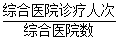 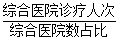 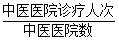 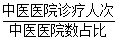 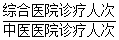 致，可用占比直接比较，即	÷	=	× ，列式为4.6×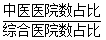 ≈4.6×0.2=0.92倍，A项与之最接近。故本题选A。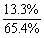 120.【答案】D【解析】本题考查综合分析。A项错误：根据表格第二行可知，2008年医院总数（19712家）小于2007年医院总数（19852家），即2008年医院总数下降，排除。B项错误：根据文字材料可知，2010年我国医院接待诊疗20.40亿人次，比上年增长1.18亿人次，则2009年全国医院共接待诊疗者20.4-1.18=19.22亿人次，排除。C项错误：根据表格和柱形图可知，2010年医院总数为20918家，中医医院占比为13.3%；政府办医 院占医院总数的比重为46%，中医医院中政府办占比为81.2%，因此2010年中医医院占政府办医院的比重为 ≈ ≈ ＜50%，排除。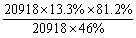 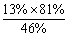 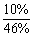 D项正确：现期比重＞基期比重说明部分增速＞总体增速。根据表格可知，与2006年相比，2010年专科医院占比有所上升（18.9%＞15.7%），则2010年专科医院增速高于医院总数增速。同理，与 2006年相比，2010年综合医院占比有所下降（65.4%＜68.2%），则2010年综合医院增速低于医 院总数增速，即专科医院增速高于综合医院，当选。故本题选D。121.【答案】B【解析】本题考查现期比重。第一步：查找相关材料。题干命题点的对应材料在文字材料，即2014年全省果业增加值达320亿元， 占全省种植业增加值30.2%。第二步：根据已知条件解题。2014年S省种植业增加值为 ≈1060亿元，B项与之最接近。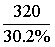 故本题选B。122.【答案】A【解析】本题考查现期比重。第一步：查找相关材料。题干命题点的对应材料在表格，即2014年苹果、梨、柑橘、猕猴桃和红枣等主要果品总投入为 1691.29+1792.43+589.83+1517.56+189.12≈1700+1800+590+1500+190=5780元/亩，总收益为3452.97+1436.62+3737.25+6644.84+1514.40≈3500+1400+3700+6700+1500=16800元/亩。第二步：根据已知条件解题。2014年苹果、梨、柑橘、猕猴桃和红枣等主要果品总投入占总收益的比值为 ≈0.34，即占总收益的比例为0.34:1。故本题选A。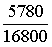 123.【答案】D【解析】本题考查简单计算。第一步：查找相关材料。题干命题点的对应材料在表格，即2014年水果产量最高增速是葡萄，为30.5%；最低增速是苹果，为-2.3%。第二步：根据已知条件解题。2014年S省主要水果产量最高增速与最低增速之差为30.5%-（-2.3%）=32.8%，即32.8个百分点。故本题选D。124.【答案】C【解析】本题考查简单计算。第一步：查找相关材料。题干命题点的对应材料在文字材料，即2014年全省果业增加值达320亿元， 比上年增加3.5%，占全省种植业增加值30.2%，比上年提高0.1%。第二步：根据已知条件解题。2013年S省果业增加值占种植业增加值的比重为30.2%- 0.1%=30.1%。故本题选C。125.【答案】B【解析】本题考查综合分析。A项错误：根据表格可知，2014年石榴产量为9.82万吨，同比增长14%，则2013年石榴产量为＜9.82万吨，排除。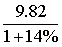 B项正确：根据表格可知，2014年红枣的纯收益为1514.4元/亩，投入为189.12元/亩，则2014年红 枣收益与投入比为 ≈8，即接近8:1，当选。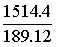 C项错误：根据文字材料可知，2014年全省果业增加值达320亿元，比上年增加3.5%，则2013年S省果业增加值为 ≈309亿元，排除。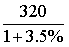 D项错误：根据材料可知，2014年主要果品中，收益与投入比值最大的是红枣，即 ≈8，排除。故本题选B。126.【答案】D【解析】本题考查间隔基期。第一步：查找相关材料。题干命题点的对应材料在文字材料第一段，即2013年全国商品房销售面积130551万平方米，比上年增长17.3%，增速比2012年提高15.5个百分点。第二步：根据已知条件解题。2012年全国商品房销售面积同比增长17.3%-15.5%=1.8%，则2011年全国商品房销售面积为 ≈ ＞100000万平方米=10亿平方米，只有D项符合。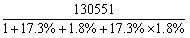 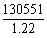 故本题选D。127.【答案】B【解析】本题考查平均量的增长率。第一步：查找相关材料。题干命题点的对应材料在文字材料第一段，即2013年全国商品房销售面积比上年增长17.3%，商品房销售额增长26.3%。第二步：根据已知条件解题。2013年全国商品房单位面积的平均销售价格比上年增长了 ≈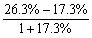 =7.5%，B项与之最接近。故本题选B。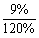 128.【答案】B【解析】本题考查现期比重。第一步：查找相关材料。题干命题点的对应材料在文字材料第二段，即全国商品房待售面积比11月末增加2489万平方米，住宅待售面积增加1696万平方米，办公楼待售面积增加156万平方米，商业营业用房待售面积增加346万平方米。第二步：根据已知条件解题。与同年11月末相比，2013年12月末全国住宅、办公楼和商业营业用房待售面积的增量之和为1696+156+346≈2200万平方米，占商品房总待售面积增量的比重为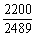 ×100%≈ ×100%=88%。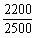 故本题选B。129.【答案】A【解析】本题考查比重比较。第一步：查找相关材料。题干命题点的对应材料在表格第二列，即2013年全国商品房销售面积130551万平方米，东部地区63476万平方米，中部地区35192万平方米，西部地区31883万平方 米。第二步：根据已知条件解题。东部地区商品房销售面积占当年全国总销售面积的比重其 ×100%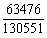 ＜50%，首先排除B、C项。中部地区商品房销售面积大于西部地区，因此中部地区所占比重大于西部地区，只有A项符合。故本题选A。130.【答案】D【解析】本题考查综合分析。A项错误：根据文字材料第一段可知，2013年全国商品房销售额81428亿元，增长26.3%，增速比1～11月份回落4.4个百分点，则2013年1～11月份的同比增长率为26.3%+4.4%=30.7%，根据混合 增长率的性质可知，12月份的同比增长率小于26.3%，排除。B项错误：根据表格可知，2013年中部地区商品房销售单价为 ＜5000元/平方米，排除。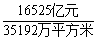 C项错误：根据表格可知，2013年东部地区与全国商品房销售额同比增长率分别为28.4%、 26.3%，部分增长率大于整体增长率，部分占整体的比重同比上升，则东部地区商品房销售额占全国比重高于上年，排除。D项正确：根据文字材料第二段可知，2013年全国商品房待售面积比2012年末增加12835万平方米， ＞1000万平方米，且明显不到2000万平方米，即平均每个月新增1000多万平方米待售商品房，当选。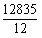 故本题选D。